Poskytnutí následujícího údaje je zcela dobrovolné. Tento zde uvedený osobní údaj bude použit 
za účelem vyřízení podávané žádosti, bude zpracováván a chráněn v souladu s platnými právními předpisy na ochranu osobních údajů a nebude poskytnut třetím stranám. Váš osobní údaj nebude uchováván déle, než je pro tento účel právně přípustné. Informace o zpracování osobních údajů městem Kolín jsou uvedeny na adrese http://www.mukolin.cz/cz/x/078617-x.htmlMěstský úřad Kolín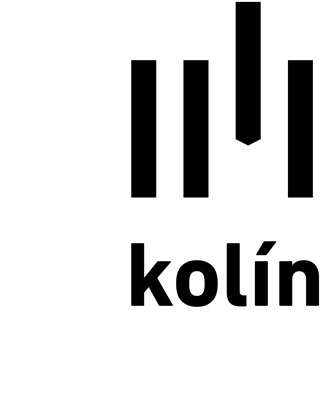 Odbor životního prostředí a zemědělstvíKarlovo náměstí 78, 280 12 Kolín Itel.: +420 321 748 111, fax: +420 321 727 938, e-mail: zivotni.prostredi@mukolin.czŽádosto vydání rozhodnutí o odvodu za odnětí půdy ze zemědělského půdního fondu  Žádosto vydání rozhodnutí o odvodu za odnětí půdy ze zemědělského půdního fondu  Žádosto vydání rozhodnutí o odvodu za odnětí půdy ze zemědělského půdního fondu  Žadatel (povinný k platbě odvodů):                                  Telefon:                                                                                            e-mail:Žadatel (povinný k platbě odvodů):                                  Telefon:                                                                                            e-mail:Žadatel (povinný k platbě odvodů):                                  Telefon:                                                                                            e-mail:Jméno a příjmení (název):  Jméno a příjmení (název):  Jméno a příjmení (název):  Rodné číslo nebo IČ: (variabilní symbol pro bankovní převod)Rodné číslo nebo IČ: (variabilní symbol pro bankovní převod)Rodné číslo nebo IČ: (variabilní symbol pro bankovní převod)Adresa (sídlo):Adresa (sídlo):Adresa (sídlo):Žádám o vydání rozhodnutí o odvodu za trvalé odnětí x dočasné odnětí:Žádám o vydání rozhodnutí o odvodu za trvalé odnětí x dočasné odnětí:Žádám o vydání rozhodnutí o odvodu za trvalé odnětí x dočasné odnětí:Číslo parcely dle KN: Číslo parcely dle KN: Číslo parcely dle KN: Druh pozemku: Druh pozemku: Druh pozemku: Katastrální území: Katastrální území: Katastrální území: Pro stavbu: Pro stavbu: Pro stavbu: Datum zahájení realizace záměru (stavby)…………………………………………………………….K žádosti přikládáme kopie:územní rozhodnutí s vyznačením nabytí právní mocistavební povolení s vyznačením nabytí právní mocisouhlas s odnětím půdy nebo rozhodnutí o souhlasu s vyznačením nabytí právní mocipotvrzený geometrický plán skutečného záboru ZPFDatum zahájení realizace záměru (stavby)…………………………………………………………….K žádosti přikládáme kopie:územní rozhodnutí s vyznačením nabytí právní mocistavební povolení s vyznačením nabytí právní mocisouhlas s odnětím půdy nebo rozhodnutí o souhlasu s vyznačením nabytí právní mocipotvrzený geometrický plán skutečného záboru ZPFDatum zahájení realizace záměru (stavby)…………………………………………………………….K žádosti přikládáme kopie:územní rozhodnutí s vyznačením nabytí právní mocistavební povolení s vyznačením nabytí právní mocisouhlas s odnětím půdy nebo rozhodnutí o souhlasu s vyznačením nabytí právní mocipotvrzený geometrický plán skutečného záboru ZPFSouhlasím s částkou odvodu ve výši…………………………………KČVzdám se práva vyjádřit se k podkladům rozhodnutí podle § 36, odstavce 3, zákona č. 500/2004 Sb., Správní řád ve znění pozdějších předpisůSouhlasím s částkou odvodu ve výši…………………………………KČVzdám se práva vyjádřit se k podkladům rozhodnutí podle § 36, odstavce 3, zákona č. 500/2004 Sb., Správní řád ve znění pozdějších předpisůSouhlasím s částkou odvodu ve výši…………………………………KČVzdám se práva vyjádřit se k podkladům rozhodnutí podle § 36, odstavce 3, zákona č. 500/2004 Sb., Správní řád ve znění pozdějších předpisůDne: podpis žadatele(ů)podpis žadatele(ů)